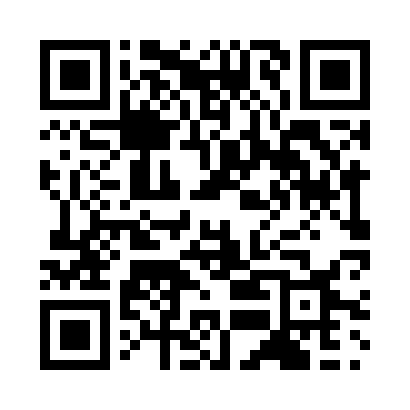 Prayer times for Guangyuan, ChinaWed 1 May 2024 - Fri 31 May 2024High Latitude Method: Angle Based RulePrayer Calculation Method: Muslim World LeagueAsar Calculation Method: ShafiPrayer times provided by https://www.salahtimes.comDateDayFajrSunriseDhuhrAsrMaghribIsha1Wed4:406:1012:544:347:389:032Thu4:396:0912:544:347:399:043Fri4:386:0812:544:347:399:054Sat4:366:0712:534:347:409:065Sun4:356:0612:534:347:419:076Mon4:346:0512:534:347:429:087Tue4:336:0512:534:347:429:098Wed4:326:0412:534:347:439:109Thu4:306:0312:534:347:449:1110Fri4:296:0212:534:347:449:1211Sat4:286:0112:534:347:459:1312Sun4:276:0112:534:347:469:1413Mon4:266:0012:534:347:479:1414Tue4:255:5912:534:347:479:1515Wed4:245:5812:534:357:489:1616Thu4:235:5812:534:357:499:1717Fri4:225:5712:534:357:499:1818Sat4:215:5612:534:357:509:1919Sun4:205:5612:534:357:519:2020Mon4:205:5512:534:357:519:2121Tue4:195:5512:534:357:529:2222Wed4:185:5412:534:357:539:2323Thu4:175:5412:534:357:539:2424Fri4:165:5312:544:357:549:2525Sat4:165:5312:544:357:559:2626Sun4:155:5212:544:357:559:2727Mon4:145:5212:544:367:569:2828Tue4:145:5212:544:367:579:2829Wed4:135:5112:544:367:579:2930Thu4:135:5112:544:367:589:3031Fri4:125:5112:544:367:589:31